SRI KRISHNA MEDICAL COLLEGE, MUZAFFARPUR, BIHARNEW COMPETENCY BASED UG CURRICULUM AS PER NMC – 1st MBBS (SESSION: 2020 – 2021)1ST WEEK (AN=Anatomy, PY=Physiology, BIO=Biochemistry, CM = Community Medicine, Foundation Course = FC)SRI KRISHNA MEDICAL COLLEGE, MUZAFFARPUR, BIHARNEW COMPETENCY BASED UG CURRICULUM AS PER NMC –1ST MBBS (SESSION: 2020 – 2021)2ND WEEKSRI KRISHNA MEDICAL COLLEGE, MUZAFFARPUR, BIHARNEW COMPETENCY BASED UG CURRICULUM AS PER NMC – 1ST MBBS(SESSION: 2020 – 2021) –3RD WEEK SRI KRISHNA MEDICAL COLLEGE, MUZAFFARPUR, BIHARNEW COMPETENCY BASED UG CURRICULUM AS PER NMC –1st MBBS (SESSION: 2020 – 2021) 4TH WEEKSRI KRISHNA MEDICAL COLLEGE, MUZAFFARPUR, BIHARNEW COMPETENCY BASED UG CURRICULUM AS PER NMC – 1st MBBS (SESSION: 2020 – 2021) -5TH WEEKSRI KRISHNA MEDICAL COLLEGE, MUZAFFARPUR, BIHARNEW COMPETENCY BASED UG CURRICULUM AS PER NMC – 1st MBBS (SESSION: 2020 – 2021) -6TH WEEKSRI KRISHNA MEDICAL COLLEGE, MUZAFFARPUR, BIHARNEW COMPETENCY BASED UG CURRICULUM AS PER NMC – 1st MBBS (SESSION: 2020 – 2021)-7TH WEEKSRI KRISHNA MEDICAL COLLEGE, MUZAFFARPUR, BIHARNEW COMPETENCY BASED UG CURRICULUM AS PER NMC – 1st MBBS (SESSION: 2020 – 2021) -8TH WEEKSRI KRISHNA MEDICAL COLLEGE, MUZAFFARPUR, BIHARNEW COMPETENCY BASED UG CURRICULUM AS PER NMC - 1st MBBS (SESSION: 2020 – 2021) -9TH WEEKSRI KRISHNA MEDICAL COLLEGE, MUZAFFARPUR, BIHARNEW COMPETENCY BASED UG CURRICULUM AS PER NMC - 1st MBBS (SESSION: 2020 – 2021) -10TH WEEKSRI KRISHNA MEDICAL COLLEGE, MUZAFFARPUR, BIHARNEW COMPETENCY BASED UG CURRICULUM AS PER NMC – 1st MBBS (SESSION: 2020 – 2021)11TH WEEKSRI KRISHNA MEDICAL COLLEGE, MUZAFFARPUR, BIHARNEW COMPETENCY BASED UG CURRICULUM AS PER NMC – 1st MBBS (SESSION: 2020 – 2021)12TH WEEKSRI KRISHNA MEDICAL COLLEGE, MUZAFFARPUR, BIHARNEW COMPETENCY BASED UG CURRICULUM AS PER NMC – 1st MBBS (SESSION: 2020 – 2021)13TH WEEKSRI KRISHNA MEDICAL COLLEGE, MUZAFFARPUR, BIHARNEW COMPETENCY BASED UG CURRICULUM AS PER NMC – 1st MBBS (SESSION: 2020 – 2021)14TH WEEKSRI KRISHNA MEDICAL COLLEGE, MUZAFFARPUR, BIHARNEW COMPETENCY BASED UG CURRICULUM AS PER NMC – 1st MBBS (SESSION: 2020 – 2021) -15TH WEEKSRI KRISHNA MEDICAL COLLEGE, MUZAFFARPUR, BIHARNEW COMPETENCY BASED UG CURRICULUM AS PER NMC – 1st MBBS (SESSION: 2020 – 2021) -16TH WEEKSRI KRISHNA MEDICAL COLLEGE, MUZAFFARPUR, BIHARNEW COMPETENCY BASED UG CURRICULUM AS PER NMC – 1st MBBS (SESSION: 2020 – 2021)17TH WEEK                                                SRI KRISHNA MEDICAL COLLEGE, MUZAFFARPUR, BIHARNEW COMPETENCY BASED UG CURRICULUM AS PER NMC - 1st MBBS (SESSION: 2020 – 2021) -18TH WEEK                                        SRI KRISHNA MEDICAL COLLEGE, MUZAFFARPUR, BIHARNEW COMPETENCY BASED UG CURRICULUM AS PER NMC – 1ST  MBBS (SESSION: 2020 – 2021) -19TH WEEKSRI KRISHNA MEDICAL COLLEGE, MUZAFFARPUR, BIHARNEW COMPETENCY BASED UG CURRICULUM AS PER NMC –1st MBBS (SESSION: 2020 – 2021) 20TH WEEKSRI KRISHNA MEDICAL COLLEGE, MUZAFFARPUR, BIHARNEW COMPETENCY BASED UG CURRICULUM AS PER NMC - 1st MBBS (SESSION: 2020 – 2021)21ST WEEKSRI KRISHNA MEDICAL COLLEGE, MUZAFFARPUR, BIHARNEW COMPETENCY BASED UG CURRICULUM AS PER NMC – 1st MBBS (SESSION: 2020 – 2021)22ND WEEKSRI KRISHNA MEDICAL COLLEGE, MUZAFFARPUR, BIHARNEW COMPETENCY BASED UG CURRICULUM AS PER NMC – 1st MBBS (SESSION: 2020 – 2021)23rd  WEEKSRI KRISHNA MEDICAL COLLEGE, MUZAFFARPUR, BIHARNEW COMPETENCY BASED UG CURRICULUM AS PER NMC – 1ST  MBBS (SESSION: 2020 – 2021)24th WEEKSRI KRISHNA MEDICAL COLLEGE, MUZAFFARPUR, BIHARNEW COMPETENCY BASED UG CURRICULUM AS PER NMC – 1ST MBBS (SESSION: 2020 – 2021)25TH WEEKSRI KRISHNA MEDICAL COLLEGE, MUZAFFARPUR, BIHARNEW COMPETENCY BASED UG CURRICULUM AS PER NMC – 1st MBBS (SESSION: 2020 – 2021)26TH WEEKSRI KRISHNA MEDICAL COLLEGE, MUZAFFARPUR, BIHARNEW COMPETENCY BASED UG CURRICULUM AS PER NMC – 1st MBBS (SESSION: 2020 – 2021)27TH WEEKSRI KRISHNA MEDICAL COLLEGE, MUZAFFARPUR, BIHARNEW COMPETENCY BASED UG CURRICULUM AS PER NMC – 1st MBBS (SESSION: 2020 – 2021)28TH WEEKSRI KRISHNA MEDICAL COLLEGE, MUZAFFARPUR, BIHARNEW COMPETENCY BASED UG CURRICULUM AS PER NMC – 1st MBBS (SESSION: 2020 – 2021)29TH WEEKSRI KRISHNA MEDICAL COLLEGE, MUZAFFARPUR, BIHARNEW COMPETENCY BASED UG CURRICULUM AS PER NMC – 1st MBBS (SESSION: 2020 – 2021)30TH WEEKSRI KRISHNA MEDICAL COLLEGE, MUZAFFARPUR, BIHARNEW COMPETENCY BASED UG CURRICULUM AS PER NMC – 1st MBBS (SESSION: 2020 – 2021)31st WEEKSRI KRISHNA MEDICAL COLLEGE, MUZAFFARPUR, BIHARNEW COMPETENCY BASED UG CURRICULUM AS PER NMC – 1st MBBS (SESSION: 2020 – 2021)32nd WEEKSRI KRISHNA MEDICAL COLLEGE, MUZAFFARPUR, BIHARNEW COMPETENCY BASED UG CURRICULUM AS PER NMC – 1st MBBS (SESSION: 2020 – 2021)33rd  WEEKSRI KRISHNA MEDICAL COLLEGE, MUZAFFARPUR, BIHARNEW COMPETENCY BASED UG CURRICULUM AS PER NMC – 1st MBBS (SESSION: 2020 – 2021)34th  WEEKSRI KRISHNA MEDICAL COLLEGE, MUZAFFARPUR, BIHARNEW COMPETENCY BASED UG CURRICULUM AS PER NMC – 1st MBBS (SESSION: 2020 – 2021)35th WEEKSRI KRISHNA MEDICAL COLLEGE, MUZAFFARPUR, BIHARNEW COMPETENCY BASED UG CURRICULUM AS PER NMC – 1st MBBS (SESSION: 2020 – 2021)36TH WEEKSRI KRISHNA MEDICAL COLLEGE, MUZAFFARPUR, BIHARNEW COMPETENCY BASED UG CURRICULUM AS PER NMC – 1st MBBS (SESSION: 2020 – 2021)37TH WEEKSRI KRISHNA MEDICAL COLLEGE, MUZAFFARPUR, BIHARNEW COMPETENCY BASED UG CURRICULUM AS PER NMC – 1st MBBS (SESSION: 2020 – 2021)38TH WEEKSRI KRISHNA MEDICAL COLLEGE, MUZAFFARPUR, BIHARNEW COMPETENCY BASED UG CURRICULUM AS PER NMC – 1st MBBS (SESSION: 2020 – 2021)39TH WEEKSRI KRISHNA MEDICAL COLLEGE, MUZAFFARPUR, BIHARNEW COMPETENCY BASED UG CURRICULUM AS PER NMC – 1st MBBS (SESSION: 2020 – 2021)40TH WEEKSRI KRISHNA MEDICAL COLLEGE, MUZAFFARPUR, BIHARNEW COMPETENCY BASED UG CURRICULUM AS PER NMC – 1st MBBS (SESSION: 2020 – 2021)41st WEEKSRI KRISHNA MEDICAL COLLEGE, MUZAFFARPUR, BIHARNEW COMPETENCY BASED UG CURRICULUM AS PER NMC – 1st MBBS (SESSION: 2020 – 2021)42nd WEEKSRI KRISHNA MEDICAL COLLEGE, MUZAFFARPUR, BIHARNEW COMPETENCY BASED UG CURRICULUM AS PER NMC – 1st MBBS (SESSION: 2020 – 2021)43rd WEEKSRI KRISHNA MEDICAL COLLEGE, MUZAFFARPUR, BIHARNEW COMPETENCY BASED UG CURRICULUM AS  PER NMC – 1st MBBS (SESSION: 2020 – 2021)44th WEEKSECOND TERMINAL THEORY & PRACTICAL EXAMINATION. ANATOMY – Lecture Class -185, Tutorial/Practicals/SGT/Integrated learning -590, SDL – 30 hrs.PHYSIOLOGY- Lecture Class -195, Tutorial/Practicals/SGT/Integrated learning -325, SDL – 27 hrs, ECE -                                                            32,AETCOM – 27, Formative Assessment and term examinations - 90BIOCHEMISTRY- Lecture class – 185, Tutorial /practical/SGD – 312, Seminar – 32, Aet-com- 30    COMMUNITY MEDICINE- Lecture Class – 20, Tutorial/SGT/ Integrated learning -27, SDL - 5     Time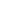 Date8 – 9 am9 – 10 am10 – 11am11 – 12 am12 – 1 pm1 – 2 pm2 – 3 pm2 – 3 pm3 – 4 pm4-5PMMON (1)1-2-21PRINCIPAL’S ADDRESSPRINCIPAL’S ADDRESSPRINCIPAL’S ADDRESSPRINCIPAL’S ADDRESSPRINCIPAL’S ADDRESSLUNCHTUE (2)2-2-21AN1.1AN1.1AN8.1PY1.1, 1.3, 1.4, 1.9BIO 1.1LUNCHPHY – B (2.11) hbBIO – C 11.1ANA – A65.1PHY – B (2.11) hbBIO – C 11.1ANA – A65.1PHY – B (2.11) hbBIO – C 11.1ANA – A65.1WED (3)3-2-21AN2.1,2.2AN2.1,2.2AN8.1PY1.2AN65.1LUNCHPHY – C (2.11) hbBIO – A 11.1ANA – B65.1PHY – C (2.11) hbBIO – A 11.1ANA – B65.1PHY – C (2.11) hbBIO – A 11.1ANA – B65.1THU (4)4-2-21AN2.1,2.2AN2.3,2.4AN76.1,76.2PY1.5CM1.1.1LUNCHFC 1BFC 1BFC 1BFC1BFRI (5)5-2-21AN2.3,2.4AN2.3,2.4PY1.6BIO 2.1BIO 2.2LUNCHFC 1BFC 1BFC 1BFC1BSAT (6)6-2-21PY1.7CM1.1.2PYSmall Group TeachingPYSmall Group TeachingAN65.1LUNCHAETCOMEarly Clinical ExposureAETCOMEarly Clinical ExposureAETCOMEarly Clinical ExposureSUN7-2-21SUNDAY (Yoga) SUNDAY (Yoga) SUNDAY (Yoga) SUNDAY (Yoga) SUNDAY (Yoga) SUNDAY (Yoga) SUNDAY (Yoga) SUNDAY (Yoga) SUNDAY (Yoga)      Time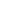 Date8 – 9 am9 – 10 am9 – 10 am9 – 10 am10 – 11am11 – 12 am11 – 12 am12 – 1 pm1 – 2 pm2-3pm2-3pm3-4m4-5PMMON (7)8-2-21AN2.5,2.6AN2.5,3.1AN2.5,3.1AN2.5,3.1AN8.1PY1.8, 3.8PY1.8, 3.8AN7.3,7.4LUNCHPHY – A (2.11) HBBIO – B 11.2ANA – C65.1PHY – A (2.11) HBBIO – B 11.2ANA – C65.1PHY – A (2.11) HBBIO – B 11.2ANA – C65.1TUE (8) 9-2-21AN3.1,3.2H I PY 3.7,3.10AN3.1,3.2H I PY 3.7,3.10AN3.3,4.1AN3.3,4.1AN8.1AN8.1PY1.8, 3.8BIO 2.3LUNCHPHY – B (2.11) TLCBIO – c 11.2ANA – A65.1PHY – B (2.11) TLCBIO – c 11.2ANA – A65.1PHY – B (2.11) TLCBIO – c 11.2ANA – A65.1WED (9)10-2-21AN4.1,4.2AN4.1,4.2AN4.1,4.2AN4.3,4.4AN8.2PY3.8,1.8PY3.8,1.8AN65.1LUNCHPHY – C (2.11) TLCBIO – A 11.2ANA – B65.1PHY – C (2.11) TLCBIO – A 11.2ANA – B65.1PHY – C (2.11) TLCBIO – A 11.2ANA – B65.1THU (10)11-2-21AN4.3,4.4AN4.3,4.4AN4.3,4.4AN4.5,5.1AN76.1,76.2PY1.9, 9.1PY1.9, 9.1CM1.2.1LUNCHFC 1CFC 1CFC 1CFC 1CFRI(11)12-2-21AN5.1,5.2AN5.1,5.2AN5.1,5.2AN5.3-5.6PY3.1BIO 2.4BIO 2.4BIO 2.4LUNCHFC 1CFC 1CFC 1CFC 1CSAT (12)13-2-21PY3.2PY3.2PY3.2CM1.2.2PY3.3PY3.4PY3.4AN65.1LUNCHAETCOMEarly Clinical ExposureAETCOMEarly Clinical ExposureAETCOMEarly Clinical ExposureSUN14-2-21SUNDAY (YOGA)SUNDAY (YOGA)SUNDAY (YOGA)SUNDAY (YOGA)SUNDAY (YOGA)SUNDAY (YOGA)SUNDAY (YOGA)SUNDAY (YOGA)SUNDAY (YOGA)SUNDAY (YOGA)SUNDAY (YOGA)SUNDAY (YOGA)     Time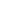 Date8 – 9 am9 – 10 am9 – 10 am10 – 11am11 – 12 am12 – 1 pm1 – 2 pm1 – 2 pm2 – 3 pm2 – 3 pm3 – 4 pm4-5 pmMON (13)15-2-21AN5.3-5.6AN5.7,5.8AN5.7,5.8AN8.3PY3.5AN7.5,7.6LUNCHLUNCHPHY – A (2.11) TLCBIO – B 11.3ANA – C65.1PHY – A (2.11) TLCBIO – B 11.3ANA – C65.1PHY – A (2.11) TLCBIO – B 11.3ANA – C65.1TUE 16-2-21HolidayHolidayHolidayHolidayHolidayHolidayLUNCHLUNCHWED (14)17-2-21AN5.7,5.8AN6.1,6.2AN6.1,6.2AN6.1,6.2PY3.7AN65.1LUNCHLUNCHPHY – C (2.11) DLCBIO – A 11.3ANA – B65.1PHY – C (2.11) DLCBIO – A 11.3ANA – B65.1PHY – C (2.11) DLCBIO – A 11.3ANA – B65.1THU (15)18-2-21AN6.3AN7.1,7.2AN7.1,7.2AN77.1PY3.8CM1.3.1LUNCHLUNCHFC 2FFC 2FFC 2FFC 2FFRI (16)19-2-21AN7.1,7.2AN7.3,7.4AN7.3,7.4PY3.9BIO 2.5BIO 2.5LUNCHLUNCHFC 2FFC 2FFC 2FFC 2FSAT (17)20-2-21PY3.10CM1.3.2CM1.3.2PYSmall Group TeachingPYSmall Group TeachingAN65.2LUNCHLUNCHFC -4JFC-4JFC-4JFC-4JSUN (18)21-2-21Fc –Stress ManagementFc –Stress ManagementFc –Stress ManagementFc –Stress ManagementFc –Stress ManagementBasic Life SupportBasic Life SupportBasic Life SupportBasic Life Support     Time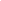 Date8 – 9 am9 – 10 am10 – 11am11 – 12 am12 – 1 pm1 – 2 pm1 – 2 pm2 – 3 pm3 – 4 pm3 – 4 pm4-5PMMON (19)22-2-21AN7.3,7.4AN7.5,7.6H I PY 3.1 to 3.2AN8.1-8.4PY3.11AN7.7,7.8LUNCHLUNCHPHY – A (2.11) DLCBIO – B 11.4ANA – C65.2PHY – A (2.11) DLCBIO – B 11.4ANA – C65.2PHY – A (2.11) DLCBIO – B 11.4ANA – C65.2TUE (20)23-2-21AN7.7,7.8AN7.7,7.8AN9.1,9.2PY3.12BIO SMALL GROUP TEACHING LUNCHLUNCHPHY – B (2.11) DLCBIO – C 11.4ANA – A65.2PHY – B (2.11) DLCBIO – C 11.4ANA – A65.2PHY – B (2.11) DLCBIO – C 11.4ANA – A65.2WED (21)24-2-21AN9.2,9.3AN9.2,9.3AN8.5-8.6PY3.14AN65.2LUNCHLUNCHPHY – C (2.11) BT,CTBIO – A 11.4ANA – B65.2PHY – C (2.11) BT,CTBIO – A 11.4ANA – B65.2PHY – C (2.11) BT,CTBIO – A 11.4ANA – B65.2THU (22)25-2-21AN10.1AN10.2,10.3,10.5AN77.2PY3.17CM1.3.3LUNCHLUNCHFC -4JFC -4JFC-4JFC-4JFRI (23)26-2-21AN10.4-10.7Anatomy Formative Assessment-Part Completion ExaminationPYREVISIONBIO 2.6BIO 2.7LUNCHLUNCHFC-1EFC-1EFC-1EFC-1ESAT (24)27-2-21HolidayHolidayHolidayHolidayHolidayLUNCHLUNCHFC-2BFC-2BFC-2BFC-2BSUN(25)28-2-21FC 5FC 5FC 6FC 6YogaYogaYogaYoga     Time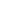 Date8 – 9 am9 – 10 am9 – 10 am10 – 11am11 – 12 am11 – 12 am12 – 1 pm1 – 2 pm1 – 2 pm2 – 3 pm3 – 4 pm4-5PMMON (26)01-3-21AN 10.8-10.13AN 10.8-10.13AN 10.8-10.13AN 8.1 – 8.4PY2.1PY2.1AN  8.1 – 8.4LUNCHLUNCHPHY – A (2.11) BT,CTBIO – B 11.5ANA – C 65.2PHY – A (2.11) BT,CTBIO – B 11.5ANA – C 65.2TUE (27)02-3-21AN 10.8-10.13AN 11.1AN 11.1AN 11.2PY2.2PY2.2BIO CLASS TEST LUNCHLUNCHPHY – B (2.11) BT,CTBIO – C 11.5ANA – A 65.2PHY – B (2.11) BT,CTBIO – C 11.5ANA – A 65.2WED03-3-21AN 11.2,11.3AN 11.2,11.3AN 11.4,11.5AN 11.6AN 11.6PY2.2AN -7.8LUNCHLUNCHPHY – C (2.11) RBCBIO – A 11.5 ANA – A 65.2PHY – C (2.11) RBCBIO – A 11.5 ANA – A 65.2THU (28)04-3-21AN 12.AN 7.1 – 7.8AN 7.1 – 7.8AN 77.3PY2.3PY2.3CM1.4LUNCHLUNCHFC-1EFC-1EFC-1EFRI (29)05-3-21AN 9.1AN 9.1AN 9.1PY2.4BIO 3.1BIO 3.1BIO 3.2 LUNCHLUNCHFC-1EFC-1EFC-1ESAT (30)06-3-21PYREVISIONPYREVISIONCM1.5.1PYAssessmentChapter 1 & 3PYAssessmentChapter 1 & 3PY REVISIONAN65.2LUNCHLUNCHFC -2AFC -2AFC -2ASUN(31)07-3-21FC 5FC 5FC 6YogaYogaYogaYoga     Time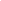 Date8 – 9 am9 – 10 am9 – 10 am10 – 11am11 – 12 am11 – 12 am11 – 12 am12 – 1 pm1 – 2 pm1 – 2 pm1 – 2 pm2 – 3 pm2 – 3 pm3 – 4 pm4-5 PmMON (32)08-3-21AN 9.2,9.3AN 9.2,9.3AN 9.2,9.3AN 8.1 – 8.4AN 8.1 – 8.4PY2.5PY2.5AN 65.2LUNCHLUNCHLUNCHPHY – A (2.11) RBCBIO – B 11.6ANA – B 65.2PHY – A (2.11) RBCBIO – B 11.6ANA – B 65.2PHY – A (2.11) RBCBIO – B 11.6ANA – B 65.2   Tue (33)09-3-21AN 9.2,9.3AN 9.2,9.3AN 9.2,9.3AN 8.1 – 8.4AN 8.1 – 8.4PY2.5PY2.5BIO 3.3 LUNCHLUNCHLUNCHPHY – A (2.11) RBCBIO –C 11.6 ANA – B 65.2PHY – A (2.11) RBCBIO –C 11.6 ANA – B 65.2PHY – A (2.11) RBCBIO –C 11.6 ANA – B 65.2WED (34)10-3-21AN 9.2,9.3AN 9.2,9.3AN 9.2,9.3AN 8.1 – 8.4PY2.5PY2.5PY2.5AN 65.2LUNCHLUNCHLUNCHPHY – C (2.11) ABOBIO – A 11.6 ANA – B 65.2PHY – C (2.11) ABOBIO – A 11.6 ANA – B 65.2PHY – C (2.11) ABOBIO – A 11.6 ANA – B 65.2THU (35)11-3-21HolidayHolidayHolidayHolidayHolidayHolidayHolidayHolidayLUNCHLUNCHLUNCHFC -2AFC -2AFC -2AFC -2AFRI (36)12-3-21AN 10.1AN 10.1AN 10.1PY2.7BIO 3.4BIO 3.4BIO 3.4BIO 3.5 LUNCHLUNCHLUNCHFC -2CFC -2CFC -2CFC -2CSAT (37)13-3-21PY2.8CM1.5.2CM1.5.2PYSmall Group TeachingPYSmall Group TeachingPYSmall Group TeachingPYSmall Group TeachingAN 65.2LUNCHLUNCHLUNCH FC -2CFC -2CFC -2CFC -2C  SUN (38)14-3-21FC 5FC 5FC 5FC 6YogaYogaYogaYogaYogaYoga     Time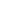 Date8 – 9 am9 – 10 am9 – 10 am10 – 11am11 – 12 am11 – 12 am12 – 1 pm1 – 2 pm1 – 2 pm2 – 3 pm2 – 3 pm3 – 4 pm3 – 4 pm4-5PM4-5PM4-5PMMON (39)15-3-21AN 10.2AN 10.2AN 10.2AN 8.1 – 8.4PY2.9PY2.9AN 57.1,57.2,57.3PHY – A (2.11) ABOBIO – B 11.7 ANA – C 66.1PHY – A (2.11) ABOBIO – B 11.7 ANA – C 66.1PHY – A (2.11) ABOBIO – B 11.7 ANA – C 66.1PHY – A (2.11) ABOBIO – B 11.7 ANA – C 66.1TUE (40)16-3-21AN 10.3,10.4AN 10.3,10.4AN 10.3,10.4AN 10.3 ,10.4PY2.10PY2.10 BIO Small Group TeachingPHY – B (2.11) ABOBIO – C 11.7 ANA – A 66.1PHY – B (2.11) ABOBIO – C 11.7 ANA – A 66.1PHY – B (2.11) ABOBIO – C 11.7 ANA – A 66.1PHY – B (2.11) ABOBIO – C 11.7 ANA – A 66.1WED (41)17-3-21AN 10.7AN 10.7AN 10.7AN 8.1 – 8.4PY5.1PY5.1AN 66.1PHY – C (2.11) ESRBIO – A 11.7 ANA – B 66.1PHY – C (2.11) ESRBIO – A 11.7 ANA – B 66.1PHY – C (2.11) ESRBIO – A 11.7 ANA – B 66.1PHY – C (2.11) ESRBIO – A 11.7 ANA – B 66.1THU (42)18-3-21AN 10.13AN 10.13AN 10.13AN 78.1PY5.2, 3.7, 3.8, 3.9PY5.2, 3.7, 3.8, 3.9CM1.6.1FC -2DFC -2DFC -2DFC -2DFC -2DFC -2DFRI (43)19-3-21AN 10.1 – 10.13AN 10.1 – 10.13AN 10.1 – 10.13PY5.3BIO 3.6BIO 3.6BIO 3.7 FC -2DFC -2DFC -2DFC -2DFC -2DFC -2DSAT (44)20-3-21PY5.4CM1.6.2CM1.6.2PY5.5PY5.6PY5.6AN 66.1FC -2EFC -2EFC -2EFC -2EFC -2ESUN21-3-21FC 6FC 6FC 6FC 5FC 5                               Yoga                               Yoga                               Yoga                               Yoga                               Yoga                               Yoga     Time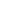 Date8 – 9 am9 – 10 am10 – 11am11 – 12 am12 – 1 pm1 – 2 pm1 – 2 pm1 – 2 pm2 – 3 pm2 – 3 pm3 – 4 pm3 – 4 pm3 – 4 pm4-5PM4-5PM4-5PMMON 22-3-21HOLIDAYHOLIDAYHOLIDAYHOLIDAYHOLIDAYTUE (45)23-3-21AN 10.3 – 10.6AN 10.3 – 10.6AN 10.3 – 10.6PY5.8, 5.9BIO 3.8 PHY – B (2.11) ESRBIO – C 11.8 ANA – A 66.1PHY – B (2.11) ESRBIO – C 11.8 ANA – A 66.1PHY – B (2.11) ESRBIO – C 11.8 ANA – A 66.1PHY – B (2.11) ESRBIO – C 11.8 ANA – A 66.1PHY – B (2.11) ESRBIO – C 11.8 ANA – A 66.1WED (46)24-3-21AN 10.3 – 10.6AN 10.3 – 10.6V I OR 11.1AN 8.5,8.6PY5.10AN 66.1PHY – C (2.11) ESRBIO – A 11.8 ANA – B 66.1PHY – C (2.11) ESRBIO – A 11.8 ANA – B 66.1PHY – C (2.11) ESRBIO – A 11.8 ANA – B 66.1PHY – C (2.11) ESRBIO – A 11.8 ANA – B 66.1PHY – C (2.11) ESRBIO – A 11.8 ANA – B 66.1THU (47)25-3-21AN 10.8,10.9AN 10.8,10.9AN 78.2PY5.11CM1.7FC -3A FC -3A FC -3A FC -3A FC -3AFC -3A FC -3A FC -3A FRI (48)26-3-21AN 10.10AN 10.13VI OR 7.5,7.6PY REVISIONBIO 3.9BIOCLASS TEST FC -3AFC -3AFC -3A FC -3A FC -3A FC -3A FC -3ASAT (49)27-3-21PYREVISIONCM1.8.1PYASSESSMENT 2 & 5PYASSESSMENT 2 & 5AN 66.1 FC -5C FC -5C FC -5C FC -5C FC -5C FC -5C FC -5CSUN28-3-21FC 6FC 6FC 5FC 5YOGAYOGAYOGAYOGAYOGAYOGAYOGAYOGA     Time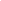 Date8 – 9 am9 – 10 am9 – 10 am10 – 11am11 – 12 am11 – 12 am12 – 1 pm1 – 2 pm1 – 2 pm2 – 3 pm2 – 3 pm3 – 4 pm 4 -5pmMON 29-3-21HOLIDAY (HOLI)HOLIDAY (HOLI)HOLIDAY (HOLI)HOLIDAY (HOLI)HOLIDAY (HOLI)HOLIDAY (HOLI)HOLIDAY (HOLI)LUNCHLUNCHTUE30-3-21HOLIDAY (HOLI)HOLIDAY (HOLI)HOLIDAY (HOLI)HOLIDAY (HOLI)HOLIDAY (HOLI)HOLIDAY (HOLI)HOLIDAY (HOLI)LUNCHLUNCHWED (50)31-3-21AN 11.1AN 11.1AN 11.1AN 8.5,8.6PYSMALL GROUP DISCUSSIONPYSMALL GROUP DISCUSSIONAN 66.1LUNCHLUNCHPHY – C REVBIO – A 11.9 ANA – B 66.1PHY – C REVBIO – A 11.9 ANA – B 66.1PHY – C REVBIO – A 11.9 ANA – B 66.1THU (51)01-4-21AN 11.2AN 11.2AN 11.2AN 78.3PY4.1PY4.1CM1.8.2LUNCHLUNCHFC -4AFC -4AFC -4AFC -4AFRI (52)02-4-21HOLIDAYHOLIDAYHOLIDAYHOLIDAYHOLIDAYHOLIDAYHOLIDAYLUNCHLUNCHFC -4AFC -4AFC -4AFC -4ASAT(56)03-4-21PYREVISIONPYREVISIONCM1.9.1PYASSESSMENT 3& 5PYASSESSMENT 3& 5AN 66.1AN 66.1LUNCHLUNCHFC-4CFC-4CFC-4CFC-4CSUN(57)04-4-21FC 6FC 6FC 5FC 5FC 5YOGAYOGAYOGAYOGAYOGA     Time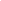 Date8 – 9 am9 – 10 am10 – 11am11 – 12 am11 – 12 am12 – 1 pm1 – 2 pm2 – 3 pm2 – 3 pm2 – 3 pm3 – 4 pmMON (58)05-4-21AN 13.1AN 13.1AN 8.1 – 8.4PY4.3PY4.3AN 58.4LUNCHPHY – A ESRBIO – B 11.10 ANA – C 71.1PHY – A ESRBIO – B 11.10 ANA – C 71.1PHY – A ESRBIO – B 11.10 ANA – C 71.1PHY – A ESRBIO – B 11.10 ANA – C 71.1TUE (59)06-4-21AN 13.4AN 13.4AN 13.4PY4.4PY4.4BIO  Small Group TeachingLUNCHPHY – B (2.11) REVBIO – C  11.10 ANA – A 71.1PHY – B (2.11) REVBIO – C  11.10 ANA – A 71.1PHY – B (2.11) REVBIO – C  11.10 ANA – A 71.1PHY – B (2.11) REVBIO – C  11.10 ANA – A 71.1WED (60)07-4-21AN 11.5AN 11.5AN 14.1PY4.5PY4.5AN 71.1LUNCHPHY – C REVBIO – A 11.10ANA – B 71.1PHY – C REVBIO – A 11.10ANA – B 71.1PHY – C REVBIO – A 11.10ANA – B 71.1PHY – C REVBIO – A 11.10ANA – B 71.1THU (61)08-4-21AN 12.1AN 12.1AN 78.4PY4.6PY4.6CM1.9.2LUNCHFC-4CFC-4CFC-4CFC-4CFC-4CFRI (62)09-4-21AN 12.2AN 12.2PY4.7BIO 3.10 BIO 3.10 BIO 4.1 LUNCHFC-3BFC-3BFC-3BFC-3BFC-3BSAT (63)10-4-21PY4.8CM1.10PYSmall Group Teaching PYSmall Group Teaching PYSmall Group Teaching AN 71.1LUNCHFC-3BFC-3BFC-3BFC-3BFC-3BSUN11-4-21FC 5FC 5FC 6FC 6YOGAYOGAYOGAYOGAYOGA     Time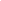 Date8 – 9 am9 – 10 am10 – 11am11 – 12 am11 – 12 am12 – 1 pm1 – 2 pm1 – 2 pm1 – 2 pm2 – 3 pm3 – 4 pm3 – 4 pm4-5PM4-5PMMON (64)12-4-21AN 12.3AN 12.3AN 14.2PYREVISIONPYREVISIONAN 59.1,59.2LUNCHLUNCHLUNCHPHY – A 3.14 BIO – B 11.11 ANA – C 71.1PHY – A 3.14 BIO – B 11.11 ANA – C 71.1PHY – A 3.14 BIO – B 11.11 ANA – C 71.1TUE(65)13-4-21AN 12.3- 12.6AN 12.3 – 12.6AN 14.3AN 14.3PYREVISION/ SDLBIO 4.2LUNCHLUNCHLUNCHPHY – B 3.14BIO –C 11.11ANA – A 71.1PHY – B 3.14BIO –C 11.11ANA – A 71.1PHY – B 3.14BIO –C 11.11ANA – A 71.1WED 14-4-21HOLIDAYHOLIDAYHOLIDAYHOLIDAYHOLIDAYHOLIDAYLUNCHLUNCHLUNCHTHU (66)15-4-21AN 12.7 – 12.8AN 12.7,12.8AN 78.5PY6.1PY6.1CM4.1.1LUNCHLUNCHLUNCHF .1 H/o of outbreaks,epidemics and PandemicsF .1 H/o of outbreaks,epidemics and PandemicsF .1 H/o of outbreaks,epidemics and PandemicsFC-4FFC-4FFRI (67)16-4-21AN 12.11,12.12AN 12.11,12.12PY6.2BIO 4.3BIO 4.3BIO 4.4LUNCHLUNCHLUNCHSEMINARSEMINARFC-4FFC-4FSAT (68)17-4-21PY6.3CM4.1.2PYSmall Group TeachingPYSmall Group TeachingPYSmall Group TeachingAN 71.1LUNCHLUNCHLUNCHFC-4DFC-4DFC-4DFC-4DSUN18-4-21FC 5FC 5FC 5FC 6FC 6YOGAYOGAYOGAYOGAYOGA     Time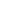 Date8 – 9 am9 – 10 am10 – 11am11 – 12 am12 – 1 pm1 – 2 pm1 – 2 pm2 – 3 pm2 – 3 pm3 – 4 pm3 – 4 pm4-5PM4-5PMMON (69)19-4-21AN 12.13,12.14, 12.15AN 12.13- 12.15AN 14.3PY6.4AN 59.3LUNCHLUNCHPHY – A 3.15BIO – B 11.11 ANA – C 71.1PHY – A 3.15BIO – B 11.11 ANA – C 71.1PHY – A 3.15BIO – B 11.11 ANA – C 71.1PHY – A 3.15BIO – B 11.11 ANA – C 71.1TUE 20-4-21HOLIDAYHOLIDAYHOLIDAYHOLIDAYHOLIDAYLUNCHLUNCHWED 21-4-21HOLIDAYHOLIDAYHOLIDAYHOLIDAYHOLIDAYLUNCHLUNCHTHU (70)22-4-21AN 13.3-13.5-13.7Anatomy Formative Assessment -Part Completion ExaminationAN 79.1PY6.7CM4.1.3LUNCHLUNCH1.1 Infection control : Part I1.1 Infection control : Part I1.1 Infection control : Part I1.1 Infection control : Part IFC-4DFRI 23-4-21HOLIDAYHOLIDAYHOLIDAYHOLIDAYHOLIDAYLUNCHLUNCHFC-4HFC-4HFC-4HFC-4EFC-4ESAT (71)24-4-21PYREVISIONCM4.2.1PYASSESSMENT 4 & 6PYASSESSMENT 4 & 6AN 67.1 – 67.3LUNCHLUNCH1.1 Infection control : Part I1.1 Infection control : Part I1.1 Infection control : Part I1.1 Infection control : Part IFC-4ESUN25-4-21FC 5FC 5FC 6FC 6               YOGA               YOGA               YOGA               YOGA     Time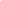 Date8 – 9 am9 – 10 am10 – 11am10 – 11am11 – 12 am12 – 1 pm12 – 1 pm1 – 2 pm2 – 3 pm2 – 3 pm2 – 3 pm3 – 4 pm3 – 4 pm4-5PMMON (72)26-4-21AN 21.1,21.2AN 21.1,21.2AN 14.3AN 14.3PYGroup DISCUSSIONAN 59.1 – 59.3AN 59.1 – 59.3LUNCHPHY – A 3.16 BIO – B 11.12 ANA – C 67.1- 67.3PHY – A 3.16 BIO – B 11.12 ANA – C 67.1- 67.3PHY – A 3.16 BIO – B 11.12 ANA – C 67.1- 67.3PHY – A 3.16 BIO – B 11.12 ANA – C 67.1- 67.3PHY – A 3.16 BIO – B 11.12 ANA – C 67.1- 67.3TUE (73)27-4-21AN 21.3 – 21.5AN 21.3 – 21.5AN 21.3 – 21.5AN 21.3 – 21.5PY7.1BIO 4.4BIO 4.4LUNCHPHY – B 3.15 BIO – C 11.12ANA – A 67.1 – 67.3PHY – B 3.15 BIO – C 11.12ANA – A 67.1 – 67.3PHY – B 3.15 BIO – C 11.12ANA – A 67.1 – 67.3PHY – B 3.15 BIO – C 11.12ANA – A 67.1 – 67.3PHY – B 3.15 BIO – C 11.12ANA – A 67.1 – 67.3WED (74)28-4-21AN 21.1 – 21.5AN 21.1 – 21.5AN 14.3AN 14.3PY7.2AN 67.1 – 67.3AN 67.1 – 67.3LUNCHPHY – C 3.14 BIO – A 11.12 ANA – 67.1 – 67.3PHY – C 3.14 BIO – A 11.12 ANA – 67.1 – 67.3PHY – C 3.14 BIO – A 11.12 ANA – 67.1 – 67.3PHY – C 3.14 BIO – A 11.12 ANA – 67.1 – 67.3PHY – C 3.14 BIO – A 11.12 ANA – 67.1 – 67.3THU (75)29-4-21AN 21.7AN 21.7AN 79.2AN 79.2PY7.3CM4.2.2CM4.2.2LUNCHTUTORIALTUTORIALTUTORIALTUTORIALFC-4HFC-4HFRI (76)30-4-21AN 22.1,22.2AN 22.1,22.2PY7.4PY7.4BIO 4.5BIO 4.5 BIO 4.5 LUNCHSEMINARSEMINARFC-4HFC-4HFC-4HFC-4HSAT 01-5-21HOLIDAYHOLIDAYHOLIDAYHOLIDAYHOLIDAYHOLIDAYHOLIDAYLUNCHFC-5AFC-5AFC-4IFC-4IFC-4IFC-4ISUN02-5-21FC 5FC 5FC 5FC 6            YOGA            YOGA            YOGA            YOGA            YOGA     Time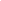 Date8 – 9 am9 – 10 am10 – 11am10 – 11am11 – 12 am11 – 12 am12 – 1 pm1 – 2 pm2 – 3 pm3 – 4 pm4-5PMMON (77)03-5-21AN 22.3,22.4AN 22.3,22.4AN 14.3AN 14.3PY7.5PY7.5AN 61.2,61.3LUNCHPHY – A 3.18 BIO – B 11.13ANA – C 67.1 – 67.3PHY – A 3.18 BIO – B 11.13ANA – C 67.1 – 67.3TUE (78)04-5-21AN 22.5 – 22.7AN 22.5 – 22.7AN 22.5 – 22.7AN 22.5 – 22.7PY7.6PY7.6BIO CLASS TEST LUNCHPHY – B 3.16 BIO – C 11.13 ANA – A  67.1 – 67.3PHY – B 3.16 BIO – C 11.13 ANA – A  67.1 – 67.3WED (79)05-5-21AN 23.1,23.2AN 23.1,23.2AN 14.3AN 14.3PY7.7PY7.7AN 67.1 – 67.3LUNCHPHY – C 3.15 BIO – A 11.13 ANA – B 67.1 – 67.3PHY – C 3.15 BIO – A 11.13 ANA – B 67.1 – 67.3THU (80)06-5-21AN 23.3,23.4AN 23.3,23.4AN 79.3AN 79.3PY7.8PY7.8CM4.2.3LUNCHTUTORIALFC -4IFC -4IFRI (81)07-5-21AN 23.1 – 23.4AN 23.1 – 23.4PY7.9PY7.9BIO 4.6BIO 4.6BIO 4.7 LUNCHSEMINARFC -5AFC -5ASAT (82)08-5-21PYREVISION/ SDLCM4.3.1PYSmall Group Teaching PYSmall Group Teaching PYSmall Group Teaching PYSmall Group Teaching AN 67.1 – 67.3LUNCHAETCOMEarly Clinical ExposureFC -5AFC -5ASUN09-5-21FC 5FC 5FC 6FC 6   YOGA   YOGA   YOGA     Time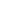 Date8 – 9 am9 – 10 am9 – 10 am10 – 11am11 – 12 am12 – 1 pm1 – 2 pm1 – 2 pm2 – 3 pm3 – 4 pm4-5PMMON (83)10-5-21AN 23.5 – 23.7AN 23.5 – 23.7AN 23.5 – 23.7AN 14.4PY9.1, 1.9AN 62.1,62.2LUNCHLUNCHPHY – A 5.12 BIO – B 11.14 ANA – C 67.1 – 67.3PHY – A 5.12 BIO – B 11.14 ANA – C 67.1 – 67.3TUE (84)11-5-21AN 23.5 – 23.7AN 23.5 – 23.7AN 23.5 – 23.7AN 23.5 – 23.7PY9.2BIO 5.1 LUNCHLUNCHPHY – B 3.18 BIO – C 11.14 ANA – A 67.1 – 67.3PHY – B 3.18 BIO – C 11.14 ANA – A 67.1 – 67.3WED (85)12-5-21AN 24.1, 24.2AN 24.1, 24.2AN 24.1, 24.2AN 14.4PY9.4 (OVARY)AN 67.1 – 67.3LUNCHLUNCHPHY – C 3.16 BIO – A 11.14 ANA – B 67.1 – 67.3PHY – C 3.16 BIO – A 11.14 ANA – B 67.1 – 67.3THU (86)13-5-21AN 24.3,24.4AN 24.3 ,24.4AN 24.3 ,24.4AN 24.3,24.4PY9.4 (MENSTRUAL CYCLE)CM4.3.2LUNCHLUNCHTUTORIALFC-5AFC-5AFRI 14-5-21HOLIDAYHOLIDAYHOLIDAYHOLIDAYHOLIDAYHOLIDAYLUNCHLUNCHFC-1DFC-5BFC-5BSAT (87)15-5-21PY9.5 (SEX HORMONES)CM13.1CM13.1PYSmall Group TeachingPYSmall Group TeachingAN 68.1 -68.3LUNCHLUNCHAETCOMEarly Clinical ExposureFC-5BFC-5BSUN16-5-21FC 5FC 5FC 5FC 6   YOGA   YOGA   YOGA   YOGA     Time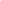 Date8 – 9 am9 – 10 am10 – 11am11 – 12 am12 – 1 pm1 – 2 pm1 – 2 pm1 – 2 pm2 – 3 pm3 – 4 pm3 – 4 pm4-5PMMON (88)17-5-21AN 24.1 – 24.6AN 24.1 – 24.6AN 14.4PYREV./ SDL AN 62.2LUNCHLUNCHLUNCHPHY – A 5.12 BIO – B 11.15 ANA – C 68.1 – 68.3PHY – A 5.12 BIO – B 11.15 ANA – C 68.1 – 68.3PHY – A 5.12 BIO – B 11.15 ANA – C 68.1 – 68.3TUE (89)18-5-21AN 15.1,20.7AN 15.1,20.7AN 15.1,20.7PYREV.BIO 5.2 LUNCHLUNCHLUNCHPHY – B 5.12 BIO – C 11.15 ANA – A 68.1 – 68.3PHY – B 5.12 BIO – C 11.15 ANA – A 68.1 – 68.3PHY – B 5.12 BIO – C 11.15 ANA – A 68.1 – 68.3WED (90)19-5-21AN 15.2,20.3, 20.4AN 15.2,20.3, 20.4AN 14.4PYREV/ SDL AN 68.1 – 68.3LUNCHLUNCHLUNCHPHY – C 3.18 BIO – A 11.15 ANA – B 68.1 – 68.3PHY – C 3.18 BIO – A 11.15 ANA – B 68.1 – 68.3PHY – C 3.18 BIO – A 11.15 ANA – B 68.1 – 68.3THU (91)20-5-21AN 15.2,15.5AN 15.2,15.5AN 79.5,79.6PYREV.CM13.2LUNCHLUNCHLUNCHTUTORIALFC-4JFC-4JFC-4JFRI (92)21-5-21AN 15.2AN 15.2PYREV.BIO 5.3BIO 5.4 LUNCHLUNCHLUNCHSEMINARSEMINARFC-4JFC-4JSAT (93)22-5-21PYREV/ SDLCM13.3PYAssessment 7 & 9PYAssessment 7 & 9AN 68.1 -68.3LUNCHLUNCHLUNCHAETCOMEarly Clinical ExposureAETCOMEarly Clinical ExposureFC-1DFC-1DSUN23-5-21FC 5FC 5FC 6FC 6   YOGA   YOGA   YOGA   YOGA   YOGA     Time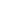 Date8 – 9 am9 – 10 am10 – 11am11 – 12 am12 – 1 pm1 – 2 pm2 – 3 pm3 – 4 pmMON 24-5-21First Terminal Theory and Practical exam TUE 25-5-21First Terminal Theory and Practical exam WED26-5-21First Terminal Theory and Practical exam THU 27-5-21First Terminal Theory and Practical exam FRI28-5-21First Terminal Theory and Practical exam SAT29-5-21First Terminal Theory and Practical exam SUN30-5-21SUNDAY     Time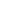 Date8 – 9 am9 – 10 am9 – 10 am10 – 11am11 – 12 am11 – 12 am12 – 1 pm1 – 2 pm1 – 2 pm2 – 3 pm2 – 3 pm2 – 3 pm3 – 4 pm4-5PmMON (94)31-5-21AN 16.1,16.2AN 16.1,16.2VI OR  11.1AN 16.1,16.2VI OR  11.1AN 50.2,53.1,53.4PY9.6PY9.6AN 62.3LUNCHLUNCHPHY – A 5.12BIO – B 11.16ANA – C 68.1 – 68.3PHY – A 5.12BIO – B 11.16ANA – C 68.1 – 68.3PHY – A 5.12BIO – B 11.16ANA – C 68.1 – 68.3PHY – A 5.12BIO – B 11.16ANA – C 68.1 – 68.3TUE (95)01-6-21AN 16.3AN 16.3AN 16.3AN 16.3PY9.7PY9.7BIO SMALL GROUP DIS. LUNCHLUNCHPHY – B 5.12 BIO – C 11.16 ANA – A 68.1 – 68.3PHY – B 5.12 BIO – C 11.16 ANA – A 68.1 – 68.3PHY – B 5.12 BIO – C 11.16 ANA – A 68.1 – 68.3PHY – B 5.12 BIO – C 11.16 ANA – A 68.1 – 68.3WED (96)02-6-21AN 16.4AN 16.4AN 16.4AN 16.4AN 16.4PY9.8 AN 68.1 – 68.3LUNCHLUNCHPHY – C 3.18 BIO – A 11.16 ANA – A 68.1 – 68.3PHY – C 3.18 BIO – A 11.16 ANA – A 68.1 – 68.3PHY – C 3.18 BIO – A 11.16 ANA – A 68.1 – 68.3PHY – C 3.18 BIO – A 11.16 ANA – A 68.1 – 68.3THU(97)03-6-21AN 16.5,16.6AN 16.5,16.6AN 16.5,16.6AN 80.2,80.3PY9.9 PY9.9 CM13.4LUNCHLUNCHTUTORIALTUTORIALFC-1DFC-1DFC-1DFC-1DFRI (98)04-6-21AN 17.1 – 17.3AN 17.1 – 17.3VI OR 1.5,1.66AN 17.1 – 17.3VI OR 1.5,1.66PY9.10 BIO 5.5BIO 5.5BIO 6.1LUNCHLUNCHSEMINARSEMINARFC-5DFC-5DFC-5DFC-5DSAT (99)05-6-21PY9.11CM14.1CM14.1PYSmall Group TeachingPYSmall Group TeachingPYSmall Group TeachingAN 68.1 – 68.3LUNCHLUNCHAETCOMEarly Clinical ExposureAETCOMEarly Clinical ExposureFC-5DFC-5DFC-5DFC-5DSUN06-6-21FC 5FC 5FC 5FC 6FC 6   YOGA   YOGA   YOGA   YOGA   YOGA     Time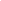 Date8 – 9 am9 – 10 am9 – 10 am10 – 11am11 – 12 am11 – 12 am12 – 1 pm1 – 2 pm1 – 2 pm2 – 3 pm2 – 3 pm2 – 3 pm3 – 4 pmMON (100)07-6-21AN 17.1 – 17.3AN 17.1- 17.3AN 17.1- 17.3AN 50.2,53.1,53.4PYSDLPYSDLAN 70.2LUNCHLUNCHPHY – A 5.13 BIO – B11.16 ANA – C 68.1 – 68.3PHY – A 5.13 BIO – B11.16 ANA – C 68.1 – 68.3PHY – A 5.13 BIO – B11.16 ANA – C 68.1 – 68.3PHY – A 5.13 BIO – B11.16 ANA – C 68.1 – 68.3TUE (101)08-6-21AN 18.1AN 18.1AN 18.1AN 18.1PYSDLPYSDLBIO 6.2 LUNCHLUNCHPHY – B 5.12 BIO – C 11.16 ANA – A 68.1 – 68.3PHY – B 5.12 BIO – C 11.16 ANA – A 68.1 – 68.3PHY – B 5.12 BIO – C 11.16 ANA – A 68.1 – 68.3PHY – B 5.12 BIO – C 11.16 ANA – A 68.1 – 68.3WED (102)09-6-21AN 18.2AN 18.2AN 18.2AN 18.2PYSDLPYSDLAN 68.1 – 68.3LUNCHLUNCHPHY – C 5.12 BIO – A 11.16 ANA – B 68.1 – 68.3PHY – C 5.12 BIO – A 11.16 ANA – B 68.1 – 68.3PHY – C 5.12 BIO – A 11.16 ANA – B 68.1 – 68.3PHY – C 5.12 BIO – A 11.16 ANA – B 68.1 – 68.3THU (103)10-6-21AN 18.2AN 18.2AN 18.2AN 18.2AN 18.2PYSDLCM14.2LUNCHLUNCHTUTORIALTUTORIALFC-5BFC-5BFC-5BFRI (104)11-6-21AN 18.3AN 18.3AN 18.3PY 9.12BIO 6.3BIO 6.3BIO 6.4 LUNCHLUNCHSEMINARSEMINARFC-5BFC-5BFC-5BSAT (105)12-6-21PYREVISIONCM14.3CM14.3PYREVISIONPYREVISIONPYREVISIONAN 68.1 – 68.3LUNCHLUNCHAETCOMEarly Clinical ExposureAETCOMEarly Clinical ExposureFC-4FFC-4FFC-4FSUN13-6-21FC 5FC 5FC 5FC 6FC 6   YOGA   YOGA   YOGA   YOGA     Time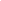 Date8 – 9 am9 – 10 am10 – 11am11 – 12 am12 – 1 pm1 – 2 pm1 – 2 pm2 – 3 pm2 – 3 pm3 – 4 pm4-5 PmMON (106)14-6-21AN 19.1 – 19.4AN 19.1 – 19.4AN 53.2,53.3PYREVISIONAN 70.2LUNCHLUNCHPHY – A 5.15 BIO – B 11.16 ANA – C 68.1 – 68.3PHY – A 5.15 BIO – B 11.16 ANA – C 68.1 – 68.3PHY – A 5.15 BIO – B 11.16 ANA – C 68.1 – 68.3TUE (107)15-6-21AN 19.5 – 19.7AN 19.5- 19.7AN 19.5 – 19.7PYREVISIONBIO SMALL GROUP DIS LUNCHLUNCHPHY – B 5.13BIO – C 11.16ANA – A 68.1 – 68.3PHY – B 5.13BIO – C 11.16ANA – A 68.1 – 68.3PHY – B 5.13BIO – C 11.16ANA – A 68.1 – 68.3WED (108)16-6-21AN 18.4,18.5AN 18.4,18.5AN 53.2,53.3PYREVISION/ SDLAN 68.1 – 68.3LUNCHLUNCHPHY – C 5.12BIO – A 11.16ANA – B 68.1 – 68.3PHY – C 5.12BIO – A 11.16ANA – B 68.1 – 68.3PHY – C 5.12BIO – A 11.16ANA – B 68.1 – 68.3THU (109)17-6-21AN 18.6,18.7AN 18.6,18.7VIOR 1.5,1.6AN 43.4PYREVISIONCM17.1LUNCHLUNCHTUTORIALFC-4FFC-4FFC-4FFRI (110)18-6-21AN 20.1,20.2AN 20.1,20.2PYREVISIONBIO 6.5BIO 6.6 LUNCHLUNCHSEMINARFC-5CFC-5CFC-5CSAT (111)19-6-21PYREVISION/ SDLCM17.2PYSMALL GROUP TEACHINGPYSMALL GROUP TEACHINGAN 69.1 – 69.3LUNCHLUNCHAETCOMEarly Clinical ExposureFC-5CFC-5CFC-5CSUN20-6-21FC 5FC 5FC 6FC 6   YOGA   YOGA   YOGA   YOGA     Time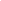 Date8 – 9 am9 – 10 am10 – 11am11 – 12 am12 – 1 pm1 – 2 pm2 – 3 pm3 – 4 pmMON (112)21-6-21AN 19.5,19.7AN 19.5,19.7VI  OR 12.1AN 53.2,53.3PYREVISION/ SDLAN 70.2LUNCHPHY – A 5.16 BIO – B 11.16 ANA – C 69.1 – 69.3PHY – A 5.16 BIO – B 11.16 ANA – C 69.1 – 69.3TUE (113)22-6-21AN 20.3-20.5AN 20.3-20.5AN 20.3-20.5VI SUPYREVISION/ SDLBIO 6.7 LUNCHPHY – B 5.15  BIO – C 11.16 ANA – A 69.1 – 69.3PHY – B 5.15  BIO – C 11.16 ANA – A 69.1 – 69.3WED (114)23-6-21AN20.6, 20.8,20.9AN 20.6-20.8, 20.9AN 53.2,53.3PYREVISIONAN 69.1 -69.3LUNCHPHY – C5.13 BIO – A 11.16 ANA – B 69.1 – 69.3PHY – C5.13 BIO – A 11.16 ANA – B 69.1 – 69.3THU 24-6-21HOLIDAYHOLIDAYHOLIDAYHOLIDAYHOLIDAYLUNCHFRI (115)25-6-21AN 20.6 – 20.9AN 20.6 – 20.9PYREVISIONBIO 6.8 BIO 6.9 LUNCHSEMINARSEMINARSAT (116)26-6-21PYREVISION/ SDLCM17.3.1PYSMALL GROUP TEACHINGPYSMALL GROUP TEACHINGAN 69.1 – 69.3LUNCHAETCOMEarly Clinical ExposureAETCOMEarly Clinical ExposureSUN27-6-21SUNDAY SUNDAY SUNDAY SUNDAY SUNDAY SUNDAY SUNDAY SUNDAY      Time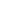 Date8 – 9 am9 – 10 am9 – 10 am10 – 11am11 – 12 am11 – 12 am12 – 1 pm1 – 2 pm2 – 3 pm3 – 4 pmMON (117)28-6-21AN 15.1AN 15.1AN 15.1AN 21.1PYREVISIONPYREVISIONAN 70.2LUNCHPHY – A 6.8 BIO – B 11.16 ANA – C 69.1 – 69.3PHY – A 6.8 BIO – B 11.16 ANA – C 69.1 – 69.3TUE (118)29-6-21AN15.2AN 15.2VI –SUAN 15.2VI –SUAN 15.2PYREVISION/ SDLPYREVISION/ SDLBIO CLASS TEST LUNCHPHY – B 5.16 BIO – C 11.16 ANA – A 69.1 – 69.3PHY – B 5.16 BIO – C 11.16 ANA – A 69.1 – 69.3WED (119)30-6-21AN15.3AN 15.3AN 15.3AN 21.1PYREVISIONPYREVISIONAN 69.1 – 69.3LUNCHPHY – C 5.15 BIO – A 11.16 ANA – B 69.1 – 69.3PHY – C 5.15 BIO – A 11.16 ANA – B 69.1 – 69.3THU (120)01-7-21AN15.3AN15.3AN 15.3AN 21.1AN 21.1PYREVISION/ SDLCM17.3.2LUNCHTUTORIALTUTORIALFRI (121)02-7-21AN 15.1 – 15.4AN 15.1 – 15.4AN 15.1 – 15.4PYREVISIONBIO 6.10BIO 6.10BIO 6.11 LUNCHSEMINARSEMINARSAT (122)03-7-21PYREVISION/ SDLCM17.4.1CM17.4.1PYSMALL GROUP TEACHINGPYSMALL GROUP TEACHINGPYSMALL GROUP TEACHINGAN 69.1 – 69.3LUNCHAETCOMEarly Clinical ExposureAETCOMEarly Clinical ExposureSUN04-7-21SUNDAY SUNDAY SUNDAY SUNDAY SUNDAY SUNDAY SUNDAY SUNDAY SUNDAY SUNDAY      Time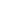 Date8 – 9 am9 – 10 am9 – 10 am10 – 11am11 – 12 am11 – 12 am12 – 1 pm1 – 2 pm2 – 3 pm3 – 4 pmMON (123)05-7-21AN 44.1,44.2AN 44.1,44.2AN 44.1,44.2AN 26.5,26.7PYREVISIONPYREVISIONAN 70.2LUNCHPHY – A 6.9 BIO – B 11.16 ANA – C 69.1 – 69.3PHY – A 6.9 BIO – B 11.16 ANA – C 69.1 – 69.3TUE (124)06-7-21AN 44.1,44.2AN 44.1,44.2AN 44.1,44.2AN 44.1,44.2PYREVISION/ SDLPYREVISION/ SDLBIO 6.12 LUNCHPHY – B 6.9 BIO – C 11.16 ANA – A 69.1- 69.3PHY – B 6.9 BIO – C 11.16 ANA – A 69.1- 69.3WED (125)07-7-21AN 44.1,44.2AN 44.1,44.2AN 44.1,44.2AN 44.1,44.2AN 44.1,44.2PYREVISIONAN 69.3LUNCHPHY – C 5.16BIO – B 11.16ANA – A 69.1- 69.3PHY – C 5.16BIO – B 11.16ANA – A 69.1- 69.3THU (126)08-7-21AN 44.3AN 44.3AN 44.3AN 43.4PYREVISION/ SDLPYREVISION/ SDLCM17.4.2LUNCHTUTORIALTUTORIALFRI (127)09-7-21AN 44.4AN 44.4AN 44.4PYREVISIONBIO 6.13BIO 6.13BIO 6.14 LUNCHSEMINARSEMINARSAT (128)10-7-21PYREVISION/ SDLCM17.4.3CM17.4.3PYSMALL GROUP TEACHINGPYSMALL GROUP TEACHINGPYSMALL GROUP TEACHINGAN 70.2LUNCHAETCOMEarly Clinical ExposureAETCOMEarly Clinical ExposureSUN11-7-21SUNDAY SUNDAY SUNDAY SUNDAY SUNDAY SUNDAY SUNDAY SUNDAY SUNDAY SUNDAY      Time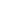 Date8 – 9 am9 – 10 am10 – 11am11 – 12 am12 – 1 pm1 – 2 pm2 – 3 pm3 – 4 pmMON (129)12-7-21AN44.7AN 44.7AN 21.1,21.2PYREVISIONAN 70.2LUNCHPHY – A 6.10 BIO – B 11.16 ANA – C 70.2PHY – A 6.10 BIO – B 11.16 ANA – C 70.2TUE (130)13-7-21AN 44.7AN 44.7AN44.7PYREVISION/ SDLBIOSMALL GP.DIS.LUNCHPHY – B 6.9BIO – C 11.16 ANA – A 70.2PHY – B 6.9BIO – C 11.16 ANA – A 70.2WED (131)14-7-21AN 46.1,46.5AN 46.1,46.5AN 21.1,21.2PYREVISIONAN 70.2LUNCHPHY – C 6.8 BIO – A 11.16ANA – B 70.2PHY – C 6.8 BIO – A 11.16ANA – B 70.2THU (132)15-7-21AN 46.1,46.5AN 46.1,46.5AN 52.5,52.6PYREVISION/ SDLCM17.5.1LUNCHTUTORIALTUTORIALFRI (133)16-7-21AN 46.1,46.5AN 46.1, 46.5PYREVISIONBIO 6.15 BIO 7.1 LUNCHSEMINARSEMINARSAT (134)17-7-21PYREVISION/ SDLCM17.5.2PYSMALL GROUP TEACHINGPYSMALL GROUP TEACHINGAN 70.2LUNCHAETCOMEarly Clinical ExposureAETCOMEarly Clinical ExposureSUN18-7-21SUNDAYSUNDAYSUNDAYSUNDAYSUNDAYSUNDAYSUNDAYSUNDAY     Time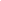 Date8 – 9 am9 – 10 am9 – 10 am10 – 11am11 – 12 am11 – 12 am12 – 1 pm1 – 2 pm2 – 3 pm3 – 4 pmMON (135)19-7-21AN 47.1AN 47.1VI SUAN 47.1VI SUAN 50.1PYDISCUSSION1ST TERMINALPYDISCUSSION1ST TERMINALAN 62.4LUNCHPHY – A 10.11 BIO – B 11.16 ANA – C 72.1PHY – A 10.11 BIO – B 11.16 ANA – C 72.1TUE (136)20-7-21AN 47.1AN 47.1AN 47.1AN 47.1PY8.2, 8.3, 8.4, 8.6PY8.2, 8.3, 8.4, 8.6BIO SMALL GP.DIS. LUNCHPHY – B 6.10BIO – C 11.16ANA – A 72.1PHY – B 6.10BIO – C 11.16ANA – A 72.1WED (137)21-7-21HOLIDAYHOLIDAYHOLIDAYHOLIDAYHOLIDAYHOLIDAYHOLIDAYLUNCHTHU (138)22-7-21AN 52.1,52.3AN 52.1, 52.3AN 52.1, 52.3AN 52.6PY8.2, 8.3, 8.4, 8.6PY8.2, 8.3, 8.4, 8.6CM17.5.3LUNCHTUTORIALTUTORIALFRI (139)23-7-21AN 52.1,52.3AN 52.1,52.3AN 52.1, 52.3PYREVISIONPYREVISIONBIO 7.2 BIO 7.3 LUNCHSEMINARSEMINARSAT (140)24-7-21PY8.2, 8.3, 8.4, 8.6CM18.1CM18.1PYSMALL GROUP DISCUSSIONPYSMALL GROUP DISCUSSIONPYSMALL GROUP DISCUSSIONAN 72.1LUNCHAETCOMEarly Clinical ExposureAETCOMEarly Clinical ExposureSUN25-7-21SUNDAYSUNDAYSUNDAYSUNDAYSUNDAYSUNDAYSUNDAYSUNDAYSUNDAYSUNDAY     Time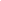 Date8 – 9 am9 – 10 am10 – 11am11 – 12 am12 – 1 pm1 – 2 pm2 – 3 pm3 – 4 pmMON (141)26-7-21AN 47.6AN 47.6AN 21.1PY8.6AN 62.4LUNCHPHY – A 10.11BIO – B 11.17 ANA – C 72.1PHY – A 10.11BIO – B 11.17 ANA – C 72.1TUE (142)27-7-21AN 47.6AN 47.6AN 47.6PY8.6BIO 7.4 LUNCHPHY – B 10.11 BIO – C 11.17 ANA – A 72.1PHY – B 10.11 BIO – C 11.17 ANA – A 72.1WED (143)28-7-21AN 47.9AN 47.9AN 21.1PY8.3AN 72.1LUNCHPHY – C 6.9BIO – A 11.17ANA – B 72.1PHY – C 6.9BIO – A 11.17ANA – B 72.1THU (144)29-7-21AN 47.6AN 47.6AN 25.2PY8.3CM18.2.1LUNCHTUTORIALTUTORIALFRI (145)30-7-21AN 47.6AN 47.6PYPITUITARY8.2BIO 7.5BIO 7.6 LUNCHSEMINARSEMINARSAT (146)31-7-21PYPITUITARY8.2CM18.2.2PYSMALL GROUP TEACHINGPYSMALL GROUP TEACHINGAN 72.1LUNCHAETCOMEarly Clinical ExposureAETCOMEarly Clinical ExposureSUN01-8-21SUNDAYSUNDAYSUNDAYSUNDAYSUNDAYSUNDAYSUNDAYSUNDAY     Time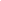 Date8 – 9 am9 – 10 am10 – 11am11 – 12 am12 – 1 pm1 – 2 pm2 – 3 pm3 – 4 pmMON (147)02-8-21AN47.6AN 47.6AN 21.1, 21.2PYTHYROID 8.2, 8.4AN 62.1LUNCHPHY – A 10.11BIO – B 11.17 ANA – C 72.1PHY – A 10.11BIO – B 11.17 ANA – C 72.1TUE (148)03-8-21AN 47.6AN 47.5AN 47.5PYTHYROID 8.2, 8.4BIO 7.7 LUNCHPHY – B 10.11BIO – C 11.17ANA – A 72.1PHY – B 10.11BIO – C 11.17ANA – A 72.1WED (149)04-8-21AN 47.5,47.9AN 47.5,47.9AN 21.1,21.2PYADRENAL 8.2, 8.4AN 72.1LUNCHPHY – C 6.10BIO – A 11.17 ANA – B 72.1PHY – C 6.10BIO – A 11.17 ANA – B 72.1THU (150)05-8-21AN 47.5,47.9AN 47.5,47.9AN 25.2PYADRENAL 8.2, 8.4CM18.2.3LUNCHTUTORIALTUTORIALFRI (151)06-8-21AN  47.5,47.9AN 47.5,47.9PYADRENAL 8.2, 8.4BIO 8.1BIO CLASS TEST LUNCHSEMINARSEMINARSAT (152)07-8-21PYREVISIONCMREVISION1PYSMALL GROUP TEACHINGPYSMALL GROUP TEACHINGAN 72.1LUNCHAETCOMEarly Clinical ExposureAETCOMEarly Clinical ExposureSUN08-8-21SUNDAYSUNDAYSUNDAYSUNDAYSUNDAYSUNDAYSUNDAYSUNDAY     Time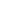 Date8 – 9 am9 – 10 am9 – 10 am10 – 11am11 – 12 am11 – 12 am11 – 12 am12 – 1 pm1 – 2 pm2 – 3 pm3 – 4 pmMON(153)09-8-21AN 47.5,47.9AN 47.5,47.9AN 47.5,47.9AN 21.1`,21.2AN 21.1`,21.2PY8.1AN 62.1AN 62.1LUNCHPHY – A 10.11BIO – C 11.17ANA – B 72.1PHY – A 10.11BIO – C 11.17ANA – B 72.1TUE (154)10-8-21AN 47.5AN 47.5AN47.9AN21.1AN21.1PY 8.1PY 8.1BIO  SMALL GP.DISC.LUNCHPHY – C 10.11BIO – A 11.17 ANA – B 72.1PHY – C 10.11BIO – A 11.17 ANA – B 72.1WED (155)11-8-21AN 47.5,47.9AN- SGDAN- SGDAN 21.1,21.2PY8.1PY8.1PY8.1AN 72.1LUNCHPHY – B 10.11BIO – C 11.17 ANA – B 72.1PHY – B 10.11BIO – C 11.17 ANA – B 72.1THU (156)12-8-21AN 47.5,47.9AN 47.5,47.9AN 47.5,47.9AN 25.3PYPARATHYROID GLAND8.2PYPARATHYROID GLAND8.2PYPARATHYROID GLAND8.2CMREVISION2LUNCHTUTORIALTUTORIALFRI (157)13-8-21AN47.5, 47.9AN 47.5,47.9AN 47.5,47.9PYPANCREAS 8.2BIO 8.2BIO 8.2BIO 8.2BIO 8.3 LUNCHSEMINARSEMINARSAT (158)14-8-21PYPANCREAS 8.2CMREVISION3CMREVISION3PYSMALL GROUP TEACHINGPYSMALL GROUP TEACHINGPYSMALL GROUP TEACHINGPYSMALL GROUP TEACHINGAN 72.1LUNCHAETCOMEarly Clinical ExposureAETCOMEarly Clinical ExposureSUN15-8-21SUNDAYSUNDAYSUNDAYSUNDAYSUNDAYSUNDAYSUNDAYSUNDAYSUNDAYSUNDAYSUNDAY     Time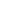 Date8 – 9 am9 – 10 am10 – 11am11 – 12 am12 – 1 pm1 – 2 pm2 – 3 pm3 – 4 pmMON (159)16-8-21AN 47.5,47.11AN 47.5,47.11AN 26.1,26.2PYPANCREAS 8.2AN 62.1LUNCHPHY – A 10.20 BIO – B 11.17 ANA – C 72.1PHY – A 10.20 BIO – B 11.17 ANA – C 72.1TUE (160)17-8-21AN 47.5 – 47.11AN 47.5 – 47.11AN 47.5 – 47. 11PY8.5BIO SMALL GP. DISC. LUNCHPHY – B 10.11BIO – C 11.17 ANA – A 72.1PHY – B 10.11BIO – C 11.17 ANA – A 72.1WED (161)18-8-21AN 47.5- 47.11AN -SGTAN 47.5 – 47.11PYREVISIONAN 72.1LUNCHPHY – C 10.11 BIO – A 11.17 ANA – B 72.1PHY – C 10.11 BIO – A 11.17 ANA – B 72.1THU 19-8-21HOLIDAYHOLIDAYHOLIDAYHOLIDAYHOLIDAYLUNCHFRI (162)20-8-21AN 47.5- 47.11AN 47.5- 47.11PYREVISIONBIO 8.4 BIO 8.5 LUNCHSEMINARSEMINARSAT (163)21-8-21PYREVISIONCMREVISION4PYASSESSMENT 8PYASSESSMENT 8AN 43.2LUNCHAETCOMEarly Clinical ExposureAETCOMEarly Clinical ExposureSUN22-8-21SUNDAYSUNDAYSUNDAYSUNDAYSUNDAYSUNDAYSUNDAYSUNDAY     Time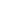 Date8 – 9 am9 – 10 am10 – 11am11 – 12 am12 – 1 pm1 – 2 pm2 – 3 pm3 – 4 pmMON (164)23-8-21AN 47.5,47.6AN 47.5,47.6AN 26.1PYDISCUSSIONAN62.1LUNCHPHY – A 10.20 BIO – B 11.17 ANA – C 43.2PHY – A 10.20 BIO – B 11.17 ANA – C 43.2TUE (165)24-8-21AN 47.5,47.6AN 47.5,47.6AN 47.5,47.6PY10.1BIO SMALL GP. DISC. LUNCHPHY – B 10.11BIO – C 11.17 ANA – A 43.2PHY – B 10.11BIO – C 11.17 ANA – A 43.2WED (166)25-8-21AN 45.1,45.3AN 45.1 – 45.3AN 26.1PY10.2AN 43.2LUNCHPHY – C 10.11 BIO – A 11.17 ANA – B 43.2PHY – C 10.11 BIO – A 11.17 ANA – B 43.2THU (167)26-8-21AN 45.1 – 45.3AN 45.1- 45.3AN 25.5PY10.3CMREVISION5LUNCHTUTORIALTUTORIALFRI (168)27-8-21AN 47.12AN 47.12PY10.4BIO 9.1 BIO 9.1 LUNCHSEMINARSEMINARSAT (169)28-8-21PYREVISIONCM CLASS TESTPYSMALL GROUP DISCUSSIONPYSMALL GROUP DISCUSSIONAN 43.2LUNCHAETCOMEarly Clinical ExposureAETCOMEarly Clinical ExposureSUN29-8-21SUNDAYSUNDAYSUNDAYSUNDAYSUNDAYSUNDAYSUNDAYSUNDAY     Time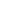 Date8 – 9 am9 – 10 am9 – 10 am10 – 11am11 – 12 am11 – 12 am11 – 12 am12 – 1 pm1 – 2 pm2 – 3 pm3 – 4 pmMON (170)30-8-21HOLIDAYHOLIDAYHOLIDAYHOLIDAYHOLIDAYHOLIDAYHOLIDAYHOLIDAYLUNCHTUE (171)31-8-21AN 49.1 – 49.3AN 49.1- 49.3AN 49.1- 49.3AN 49.1- 49.3PY10.5PY10.5BIO SMALL GP. DISC. BIO SMALL GP. DISC. LUNCHPHY – B 10.20 BIO – C 11.17 ANA – A 43.2PHY – B 10.20 BIO – C 11.17 ANA – A 43.2WED (172)01-9-21AN 49.1 – 49.3AN 49.1 – 49.3AN 49.1- 49.3AN 49.1- 49.3AN 49.1- 49.3PY10.5ANA43.4ANA43.4LUNCHPHY – A 10.11 BIO – B 11.17 ANA – C 43.2PHY – A 10.11 BIO – B 11.17 ANA – C 43.2THU(173)02-09-21Community Health center visitCommunity Health center visitCommunity Health center visitCommunity Health center visitCommunity Health center visitPY10.5 AN --SGD AN --SGDLUNCHTUTORIAL TUTORIAL FRI (174)03-09-21AN 49.4,49.5AN 49.4,49.5AN 49.4,49.5PY10.6BIO 9.2BIO 9.2BIO 9.3 BIO 9.3 LUNCHSEMINARSEMINARSAT (175)04-09-21PY10.6Physiology ECE –BCS (Classroom Setting) Case Based Learning Peptic Ulcer Physiology ECE –BCS (Classroom Setting) Case Based Learning Peptic Ulcer PYSMALL GROUP TEACHINGPYSMALL GROUP TEACHINGPYSMALL GROUP TEACHINGAN 43.2AN 43.2LUNCHAETCOMEarly Clinical ExposureAETCOMEarly Clinical ExposureSUN05-09-21SUNDAYSUNDAYSUNDAYSUNDAYSUNDAYSUNDAYSUNDAYSUNDAYSUNDAYSUNDAYSUNDAY     Time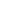 Date8 – 9 am9 – 10 am9 – 10 am10 – 11am11 – 12 am11 – 12 am11 – 12 am12 – 1 pm1 – 2 pm2 – 3 pm3 – 4 pmMON(176)06-09-21AN 49.4,49.5AN 49.4,49.5AN 49.4,49.5AN 49.4,49.5AN 49.4,49.5PY 10.6 AN62.2AN62.2LUNCHPHY – A 10.20 BIO – B  11.18 ANA – C43.2PHY – A 10.20 BIO – B  11.18 ANA – C43.2TUE (177)07-09-21AN 48.2AN 48.2AN 48.2AN 48.2PY10.7PY10.7PY10.7BIO SMALL GP. DISC. LUNCHPHY – B 10.20 BIO – C 11.18 ANA – A 43.2PHY – B 10.20 BIO – C 11.18 ANA – A 43.2WED (178)08-9-21AN 48.5,48.6AN 48.5,48.6AN 48.5,48.6AN 26.2 PY10.7PY10.7PY10.7AN 43.2LUNCHPHY – C 10.20BIO – A 11.18 ANA – B 43.2PHY – C 10.20BIO – A 11.18 ANA – B 43.2THU(179)09-09-21AN 48.5,48.6AN 48.5,48.6AN 48.5,48.6AN 26.2 AN 26.2 PY10.7AN SGT –AN 14.3AN SGT –AN 14.3LUNCHTUTORIALSTUTORIALSFRI (180)10-09-21AN 48.5,48.6AN 48.5,48.6AN 48.5,48.6PY10.7PY10.7BIO 10.1BIO 10.2 BIO 10.2 LUNCHSEMINARSEMINARSAT (181)11-09-21PYREVISIONECE Physiology& Biochemistry Correlation Case Based Learning Diabetes Mellitus ECE Physiology& Biochemistry Correlation Case Based Learning Diabetes Mellitus PYSMALL GROUP TEACHINGPYSMALL GROUP TEACHINGPYSMALL GROUP TEACHINGPYSMALL GROUP TEACHINGAN 43.2LUNCHAETCOMEarly Clinical ExposureAETCOMEarly Clinical ExposureSUN12-09-21SUNDAYSUNDAYSUNDAYSUNDAYSUNDAYSUNDAYSUNDAYSUNDAYSUNDAYSUNDAYSUNDAY     Time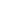 Date8 – 9 am9 – 10 am10 – 11am11 – 12 am12 – 1 pm12 – 1 pm1 – 2 pm2 – 3 pm3 – 4 pmMON (182)13-09-21AN 48.5AN 48.5AN 26.1PY10.12SGTAN 63.2AN 63.2LUNCHPHY – A 10.20BIO – B 11.18 ANA – C 52.1PHY – A 10.20BIO – B 11.18 ANA – C 52.1TUE (183)14-09-21AN 48.5AN 48.5AN 48.5PY10.12SGTBIO SMALL GP. DISCBIO SMALL GP. DISCLUNCHPHY – B 10.20 BIO – C 11.18 ANA – A 52.1PHY – B 10.20 BIO – C 11.18 ANA – A 52.1WED (184)15-09-21AN 47.5AN 47.5AN 26.1,26.2PY10.9AN 52.1AN 52.1LUNCHPHY – C 10.20 BIO – A 11.18 ANA – B 52.1PHY – C 10.20 BIO – A 11.18 ANA – B 52.1THU (185)16-09-21AN 47.5AN 47.5AN 52.7PY10.9Anatomy Formative Assessment -Part Completion Examination Anatomy Formative Assessment -Part Completion Examination LUNCHTUTORIALTUTORIALFRI (186)17-09 -21AN 47.5AN 47.5PYREVISIONBIOCLASS TEST BIOCLASS TEST BIOCLASS TEST LUNCHSEMINARSEMINARSAT(187)18-09 -21PYREVISIONAN – SGTPYSMALL GROUP DISCUSSIONPYSMALL GROUP DISCUSSIONPYSMALL GROUP DISCUSSIONAN 52.1LUNCHAETCOMEarly Clinical ExposureAETCOMEarly Clinical ExposureSUN19-09-21SUNDAYSUNDAYSUNDAYSUNDAYSUNDAYSUNDAYSUNDAYSUNDAYSUNDAY     Time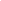 Date8 – 9 am9 – 10 am9 – 10 am10 – 11am11 – 12 am11 – 12 am12 – 1 pm1 – 2 pm2 – 3 pm3 – 4 pmMON (188)20-9-21AN 48.1AN 48.1AN 48.1AN 26.2PY10.8PY10.8AN 62.6LUNCHPHY – A REV.BIO – B 11.18 ANA – C 52.1PHY – A REV.BIO – B 11.18 ANA – C 52.1TUE (189)21-09-21AN 48.2AN 48.2AN 48.2AN 48.1PY10.8PY10.8BIO  SMALL GP. DISCLUNCHPHY – B 10.20 BIO – C 11.18 ANA – A 52.1PHY – B 10.20 BIO – C 11.18 ANA – A 52.1WED (190)22-09-21AN 48.3AN 48.3AN 48.3AN 26.3PY10.10PY10.10AN 52.1LUNCHPHY – C 10.20 BIO – A 11.18 ANA – B 52.1PHY – C 10.20 BIO – A 11.18 ANA – B 52.1THU (191)23-09-21AN 48.4AN 48.4AN 48.4AN 26.4AN 26.4PY10.10Anatomy SDL Revision of UL AND THORAXLUNCHTUTORIALSTUTORIALSFRI (192)24-9-21AN 47.5,48.5,49.5AN 47.5,48.5,49.5AN 47.5,48.5,49.5PYREVISIONBIO 10.3BIO 10.3BIO 10.3 LUNCHSEMINARSEMINARSAT (193)25-9-21PYREVISIONECE Biochemistry ECE-CS Thyroid Function Tests (Exploratory session, Hospital and Lab visit) ECE Biochemistry ECE-CS Thyroid Function Tests (Exploratory session, Hospital and Lab visit) PYASSESSMENT GEN. NEUROPHYSIOLOGYPYASSESSMENT GEN. NEUROPHYSIOLOGYPYASSESSMENT GEN. NEUROPHYSIOLOGYAN 52.1LUNCHAETCOMEarly Clinical ExposureAETCOMEarly Clinical ExposureSUN26-09-21SUNDAYSUNDAYSUNDAYSUNDAYSUNDAYSUNDAYSUNDAYSUNDAYSUNDAYSUNDAY     Time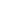 Date8 – 9 am9 – 10 am9 – 10 am10 – 11am11 – 12 am11 – 12 am12 – 1 pm1 – 2 pm2 – 3 pm3 – 4 pmMON (194)27-09-21AN 47.5, 48.5AN 47.5,48.5AN 47.5,48.5AN 26.2PYREVISION/ SDL PYREVISION/ SDL AN 56.1LUNCHPHY – A REV. BIO – B 11.19 ANA – C 52.1PHY – A REV. BIO – B 11.19 ANA – C 52.1TUE (195)28-09-21HOLIDAYHOLIDAYHOLIDAYHOLIDAYHOLIDAYHOLIDAYHOLIDAYLUNCHWED (196)29-09-21AN 47.5,48.5AN 47.5,48.5AN 47.5,48.5AN 26.2PY10.14PY10.14AN 52.1LUNCHPHY – C 10.20 BIO – A 11.19 ANA – B 52.1PHY – C 10.20 BIO – A 11.19 ANA – B 52.1THU (197)30-9-21AN 29.1,19.4AN 29.1,29.4AN 29.1,29.4AN 52.8PY10.15PY10.15ECE –CS (HospitalSetting) Biochemistry : Laboratory Visit Physiology: PFT Hospital VisitLUNCHTUTORIALTUTORIALFRI(198)01-10-21AN 47.5,48.5AN 47.5,48.5AN 47.5,48.5PYREVISIONPYREVISIONBIO 10.4BIO 10.4 LUNCHSAT 02-10-21HOLIDAYHOLIDAYHOLIDAYHOLIDAYHOLIDAYHOLIDAYHOLIDAYLUNCHSUN03-10-21SUNDAYSUNDAYSUNDAYSUNDAYSUNDAYSUNDAYSUNDAYSUNDAYSUNDAYSUNDAY     Time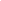 Date8 – 9 am9 – 10 am9 – 10 am10 – 11am11 – 12 am11 – 12 am12 – 1 pm1 – 2 pm2 – 3 pm3 – 4 pmMON (199)04-10-21AN 35.3AN 35.3AN 35.3AN 26.3PY10.16PY10.16AN 56.1LUNCHPHY – A REV.BIO – B 11.20 ANA – C 25.1PHY – A REV.BIO – B 11.20 ANA – C 25.1TUE (200)05-10-21AN 42.1,42.3AN 42.1,42.3AN 42.1,42.3AN 42.1,42.3PY10.17PY10.17BIOSMALL GP. DISCLUNCHPHY – B REV.BIO – C 11.20 ANA – A 25.1PHY – B REV.BIO – C 11.20 ANA – A 25.1WED (201)06-10-21AN 32.1,32.2AN 32.1,32.2AN 32.1,32.2AN 26.3PY10.17PY10.17AN 25.1LUNCHPHY – C 10.20 BIO – A 11.20 ANA – B 25.1PHY – C 10.20 BIO – A 11.20 ANA – B 25.1THU (202)07-10-21 AN 27.1, 28.6VI SU 17.4 AN 27.1, 28.6VI SU 17.4AN 28.1 -28.6AN 26.3AN 26.3PY10.17Anatomy Formative Assessment -Part Completion ExaminationLUNCHTUTORIALSTUTORIALSFRI (203)08-10-21 AN 27.1, 27.3, 28.1, 28.6 AN 27.1, 27.3, 28.1, 28.6 AN 27.1, 27.3, 28.1, 28.6PYREVISIONBIO REV. BIO REV. BIO REV. LUNCHSEMINARSEMINARSAT (204)09-10-21PY10.18Physiology ECE –BCS (Classroom Setting) Case Based Learning Thyroid Disorder Presentation Physiology ECE –BCS (Classroom Setting) Case Based Learning Thyroid Disorder Presentation PYSMALL GROUP TEACHINGPYSMALL GROUP TEACHINGPYSMALL GROUP TEACHINGAN 25.1LUNCHAETCOMEarly Clinical ExposureAETCOMEarly Clinical ExposureSUN10-10-21SUNDAYSUNDAYSUNDAYSUNDAYSUNDAYSUNDAYSUNDAYSUNDAYSUNDAYSUNDAY     Time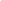 Date8 – 9 am9 – 10 am10 – 11am11 – 12 am12 – 1 pm1 – 2 pm2 – 3 pm3 – 4 pmMON (205)11-10-21AN 29.1 -29.4AN 29.1 -29.4AN 26.3PYREVISIONAN 56.1LUNCHPHY – A REV. BIO – B 11.20 ANA – C 25.1PHY – A REV. BIO – B 11.20 ANA – C 25.1TUE12-10-21HOLIDAYHOLIDAYHOLIDAYHOLIDAYHOLIDAYLUNCHWED 13-10-21HOLIDAYHOLIDAYHOLIDAYHOLIDAYHOLIDAYLUNCHTHU 14-10-21HOLIDAYHOLIDAYHOLIDAYHOLIDAYHOLIDAYLUNCHFRI 15-10-21HOLIDAYHOLIDAYHOLIDAYHOLIDAYHOLIDAYLUNCHSAT (206)16-10-21PYREVISIONAnatomy ECE  Case Presentation Thyroid Swellings AN 42.1 –42.3 VI –SU 22.1, 22.5 PYASSESSMENT SPECIAL SENSESPYASSESSMENT SPECIAL SENSESAN 52.2LUNCHAETCOMEarly Clinical ExposureAETCOMEarly Clinical ExposureSUN17-10-21SUNDAYSUNDAYSUNDAYSUNDAYSUNDAYSUNDAYSUNDAYSUNDAY     Time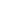 Date8 – 9 am9 – 10 am10 – 11am11 – 12 am12 – 1 pm1 – 2 pm2 – 3 pm3 – 4 pmMON (207)18-10-21AN 35.6AN 35.6AN 26.3PYDISCUSSIONAN 56.2LUNCHPHY – A REVBIO – B 11.21 ANA – C 52.2PHY – A REVBIO – B 11.21 ANA – C 52.2TUE 19-10-21HOLIDAYHOLIDAYHOLIDAYHOLIDAYLUNCHWED (208)20-10-21AN 31.1AN 31.1VI OP 2.1, 4.1AN 26.3PY11.2AN 52.2LUNCHPHY – C 10.20 BIO – A 11.21 ANA – B 52.2PHY – C 10.20 BIO – A 11.21 ANA – B 52.2THU (209)21-10-21AN 31.2Anatomy Dissection SDL AN 64.2PY11.3Anatomy Formative Assessment -Part Completion ExaminationLUNCHTUTORIALTUTORIALFRI (210)22-10-21AN 31.5AN 31.5PY11.4BIO 10.5BIO 10.5 LUNCHSEMINARSEMINARSAT (211)23-10-21PYREVISION/ SDLAN -SDLPYSMALL GROUP TEACHINGPYSMALL GROUP TEACHINGAN 52.2LUNCHAETCOMEarly Clinical ExposureAETCOMEarly Clinical ExposureSUN24-10-21SUNDAYSUNDAYSUNDAYSUNDAYSUNDAYSUNDAYSUNDAYSUNDAY     Time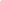 Date8 – 9 am9 – 10 am9 – 10 am10 – 11am11 – 12 am11 – 12 am12 – 1 pm1 – 2 pm2 – 3 pm3 – 4 pmMON(212)25-10-21AN 33.1AN 33.1AN 33.1AN 33.1AN 33.1PY11.5AN 56.3LUNCHPHY – A REV. BIO – B 11.21 ANA – C 56.2PHY – A REV. BIO – B 11.21 ANA – C 56.2TUE (213)26-10-21AN 33.1AN 33.1AN 33.1AN 33.1PY11.5PY11.5BIO REV. LUNCHPHY – B REV.BIO – C 11.21 ANA – A 56.2PHY – B REV.BIO – C 11.21 ANA – A 56.2WED (214)27-10-21AN 33.1AN 33.1AN 33.1AN 26.4PY11.5PY11.5AN 56.2LUNCHPHY – C REV.BIO – A 11.21 ANA – B 56.2PHY – C REV.BIO – A 11.21 ANA – B 56.2THU (215)28-10-21AN 33.2AN 33.2AN 33.2AN 64.3PY11.6PY11.6Anatomy Formative Assessment -Part Completion ExaminationLUNCHTUTORIALTUTORIALFRI (216)29-10-21AN 33.2AN 33.2AN 33.2PY11.6BIO REV.BIO REV.BIO REV. LUNCHSEMINARSEMINARSAT (217)30-10-21PYREVISION/ SDLAN - SDLAN - SDLPYSMALL GROUP TEACHINGPYSMALL GROUP TEACHINGPYSMALL GROUP TEACHINGAN 56.2LUNCHAETCOMEarly Clinical ExposureAETCOMEarly Clinical ExposureSUN31-10-21SUNDAYSUNDAYSUNDAYSUNDAYSUNDAYSUNDAYSUNDAYSUNDAYSUNDAYSUNDAY     Time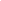 Date8 – 9 am9 – 10 am9 – 10 am10 – 11am11 – 12 am11 – 12 am12 – 1 pm1 – 2 pm2 – 3 pm3 – 4 pmMON (218)01-11-21AN 34.1,34.2AN 34.1,34.2AN 34.1,34.2AN 26.4PY11.7PY11.7AN 40.2LUNCHPHY – A REV. BIO – B 11.22 ANA – C 56.2PHY – A REV. BIO – B 11.22 ANA – C 56.2TUE (219)02-11-21AN 34.1,34.2AN 34.1,34.2AN 34.1,34.2AN 40.2PY11.7PY11.7BIO REV. LUNCHPHY – B REV. BIO – C 11.22 ANA – A 56.2PHY – B REV. BIO – C 11.22 ANA – A 56.2WED (220)03-11-21AN 34.1,34.2AN 34.1,34.2AN 34.1,34.2AN 26.4PY11.8PY11.8AN 56.2LUNCHPHY – C REV. BIO – A 11.22 ANA – B 56.2PHY – C REV. BIO – A 11.22 ANA – B 56.2THU 04-11-21HolidayHolidayHolidayHolidayHolidayHolidayHolidayLUNCHFRI (221)05-11-21AN 34.1,34.2AN 34.1,34.2AN 43.1PYREVISIONPYREVISIONBIO  REV.BIO REV. LUNCHSEMINARSEMINARSAT 06-11-21HOLIDAYHOLIDAYHOLIDAYHOLIDAYHOLIDAYHOLIDAYHOLIDAYLUNCHSUN07-11-21SUNDAYSUNDAYSUNDAYSUNDAYSUNDAYSUNDAYSUNDAYSUNDAYSUNDAYSUNDAY     Time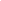 Date8 – 9 am9 – 10 am10 – 11am11 – 12 am12 – 1 pm1 – 2 pm2 – 3 pm3 – 4 pmMON (222)08-11-21AN 36.1AN 36.1AN 26.4PY11.12 AN40.3LUNCHPHY – A REV. BIO – B 11.23 ANA – C 56.2PHY – A REV. BIO – B 11.23 ANA – C 56.2TUE (223)09-11-21AN 32.2AN 32.2AN 40.4,40.5PYREVISIONGEN PHYSIOLOGYBIO 10.5 LUNCHPHY – B REV.BIO – C 11.23 ANA – A 56.2PHY – B REV.BIO – C 11.23 ANA – A 56.2WED 10-11-21HOLIDAYHOLIDAYHOLIDAYHOLIDAYHOLIDAYLUNCHTHU 11-11-21HOLIDAYHOLIDAYHOLIDAYHOLIDAYHOLIDAYLUNCHFRI (224)12-11-21AN 38.2AN 38.2PYREVISIONMUSCLE NERVE PHYSIOLOGYBIO REV.BIO REV. LUNCHSEMINARSEMINARSAT (225)13-11-21PYREVISIONHEMATOLOGYAnatomy Formative Assessment -Part Completion ExaminationPYEARLY CLINICAL EXPOSUREPYEARLY CLINICAL EXPOSUREAN 56.2LUNCHAETCOMEarly Clinical ExposureAETCOMEarly Clinical ExposureSUN14-11-21SUNDAYSUNDAYSUNDAYSUNDAYSUNDAYSUNDAYSUNDAYSUNDAY     Time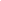 Date8 – 9 am9 – 10 am10 – 11am11 – 12 am12 – 1 pm1 – 2 pm2 – 3 pm3 – 4 pmMON (226)15-11-21AN 38.2AN 38.2AN 73.1PYREVISIONCVSAN 73.2,73.3LUNCHPHY – A REV. BIO – B 11.23 ANA – C revisionPHY – A REV. BIO – B 11.23 ANA – C revisionTUE (227)16-11-21AN 38.3AN 38.3AN 38.3PYREVISIONCVSBIO REV. LUNCHPHY – B REV. BIO – C  REV.ANA – A revisionPHY – B REV. BIO – C  REV.ANA – A revisionWED (228)17-11-21AN 38.4AN 38.4AN SDLPYREVISIONGITAN 74.1LUNCHPHY – C REV.BIO – A 11.23 ANA – B revisionPHY – C REV.BIO – A 11.23 ANA – B revisionTHU (229)18-11-21AN 37.1AN 37.1VI EN 2.5, 3.2AN 74.2PYREVISIONGITAN - SGTLUNCHTUTORIALTUTORIALFRI (230)19-11-21AN37.1AN 37.1PYREVISIONRESP SYSTEMBIOCLASS TEST BIOCLASS TEST LUNCHSEMINARSEMINARSAT (231)20-11-21PY5REVISIONRESP SYSTEMAN - revisionPYSMALL GROUP DISCUSSIONPYSMALL GROUP DISCUSSIONAnatomy Formative Assessment -Part Completion ExaminationLUNCHAETCOMEarly Clinical ExposureAETCOMEarly Clinical ExposureSUN21-11-21SUNDAYSUNDAYSUNDAYSUNDAYSUNDAYSUNDAYSUNDAYSUNDAY     Time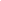 Date8 – 9 am9 – 10 am10 – 11am11 – 12 am12 – 1 pm1 – 2 pm2 – 3 pm3 – 4 pmMON (232)22-11-21AN 37.2AN 37.2AN 74.3PYREVISIONRENAL SYSTEMAN74.4LUNCHPHY – A REV. BIO – B 11.24 ANA – C 56.3PHY – A REV. BIO – B 11.24 ANA – C 56.3TUE (233)23-11-21AN 37.2AN 37.2AN 37.2PYREVISIONRENAL SYSTEMBIO SMALL GP. DISCLUNCHPHY – B REV. BIO – C 11.24 ANA – A 56.3PHY – B REV. BIO – C 11.24 ANA – A 56.3WED (234)24-11-21AN 37.2AN 37.2AN 74.4PYREVISIONREPRODUCTIVE SYSTEMAN revisionLUNCHPHY – C REV.BIO-A 11.24 ANA – B 56.3PHY – C REV.BIO-A 11.24 ANA – B 56.3THU (235)25-11-21AN 37.3AN 37.3AN revisionPYREVISIONREPRODUCTIVE SYSTEMAN - SDLLUNCHTUTORIALTUTORIALFRI (236)26-11-21AN 37.3AN 37.3PYREVISIONINTEGRATED PHYSIOLOGYBIO REV.BIOREV. LUNCHSEMINARSEMINARSAT (237)27-11-21PYREVISIONINTEGRATED PHYSIOLOGYAN - SDLPYEARLY CLINICAL EXPOSUREPYEARLY CLINICAL EXPOSUREAN revisionLUNCHAETCOMEarly Clinical ExposureAETCOMEarly Clinical ExposureSUN28-11-21SUNDAYSUNDAYSUNDAYSUNDAYSUNDAYSUNDAYSUNDAYSUNDAY     Time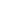 Date8 – 9 am9 – 10 am10 – 11am11 – 12 am12 – 1 pm1 – 2 pm2 – 3 pm3 – 4 pmMON (238)29-11-21AN 40.1AN 40.1AN revisionPYEARLY CLINICAL EXPOSURE AN revisionLUNCHPHY – A REVBIO – B REVANA – C revPHY – A REVBIO – B REVANA – C revTUE (239)30-11-21AN 40.1AN 40.1AN 40.1PYEARLY CLINICAL EXPOSUREBIOREV.LUNCHPHY – B REVBIO – C REV ANA – A revPHY – B REVBIO – C REV ANA – A rev